Liturgie Drunen zondag 14 mei 2023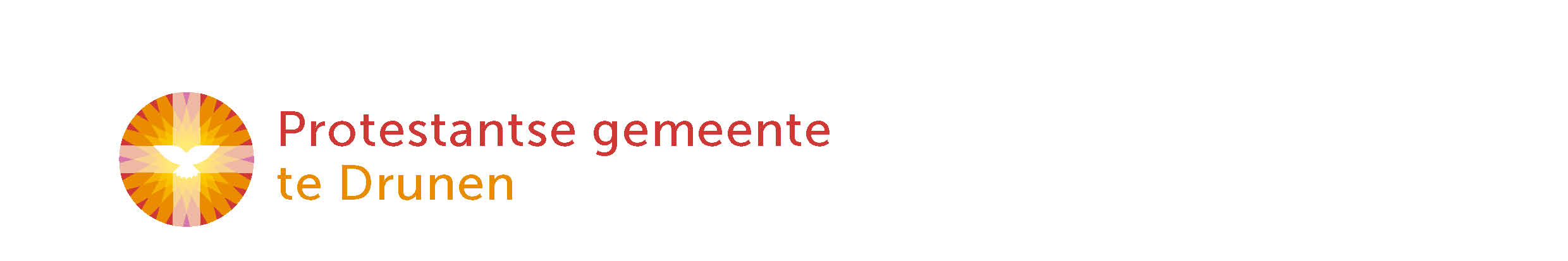 10:00u De Open HofWelkom en mededelingen  door ouderling van dienst Wim van EngelandStilte ter voorbereiding op de dienstOpeningslied: Lied  218  “Dank U voor deze nieuwe morgen…”Bemoediging en groetLied 130C  “Uit de diepten…”Gebed om ontferming Glorialied  “Hosanna, Hosanna, hosanna in de hoge…” (gele boekje)Kinderlied van de maand Mei: “Ik moet weggaan…”  https://youtu.be/svT0yLVESnQDE BIJBELlied 333 “Kom, Geest van God…”Gebed om de Heilige GeestSchriftlezingenBijbellezing		Jesaja 41: 17 - 20 Zingen		lied 659: 1, 2 en 3  “Kondig het jubelend aan…”Bijbellezing		Johannes 16, 16 – 24Zingen		lied 662 2,3 en 4  “Heer, gaat Gij van ons…”OverdenkingMoment van stilteLied: 793  “Bron van liefde, licht en leven…”GEBEDEN EN GAVEN	Kinderen komen terug van de kinderkerk.	Tussendoor na: “ Hoor ons bidden”: Lied 367b  “Heer, onze Heer, ontferm u over ons”Dank- en voorbeden, Stil gebed, gezamenlijk zingen Onze Vader Lied 1006ZEGENSlotlied: 426 “God zal je hoeden…”Zegen Gemeente beaamt de zegen met gezongen: ‘Amen. Amen. Amen.’OLV de liedgroep, verlaten wij de kerkzaalLied 872, “Masithi Amen…”